О внесении изменений и дополнений в постановление от 26 марта 2015 года № 27-п «О создании координирующего органа (штаба) народной дружины муниципального образования Лабазинский сельсовет Курманаевского района Оренбургской области»Внести в приложение 1 постановления от 26 марта 2015 года № 27-п «О создании координирующего органа (штаба) народной дружины муниципального образования Лабазинский сельсовет Курманаевского района Оренбургской области» следующие изменения:Ввести в состав комиссии: Жубаньязова М.Е. – командира народной дружины, учителя Лабазинской СОШ (по согласованию).Контроль за исполнением настоящего постановления оставляю за собой.Настоящее постановление вступает в силу со дня его официального опубликования в газете «Лабазинский вестник» и подлежит размещению на официальном сайте муниципального образования Лабазинский сельсовет.Глава муниципального образования                                              В.А. ГражданкинРазослано: в дело, прокурору, районной администрации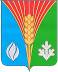 АдминистрацияМуниципального образованияЛабазинский сельсоветКурманаевского районаОренбургской областиПОСТАНОВЛЕНИЕ24.05.2016 № 73-п